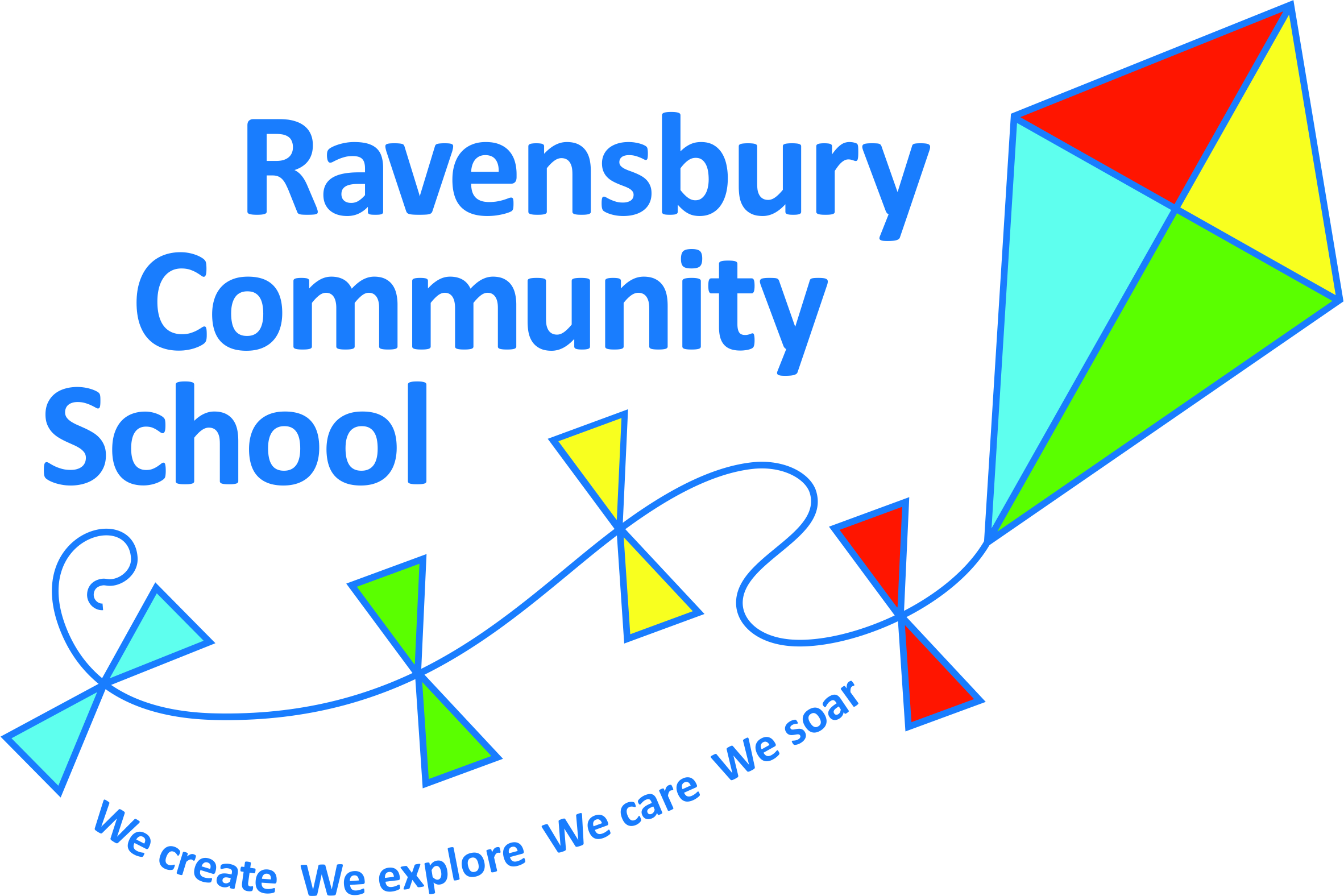 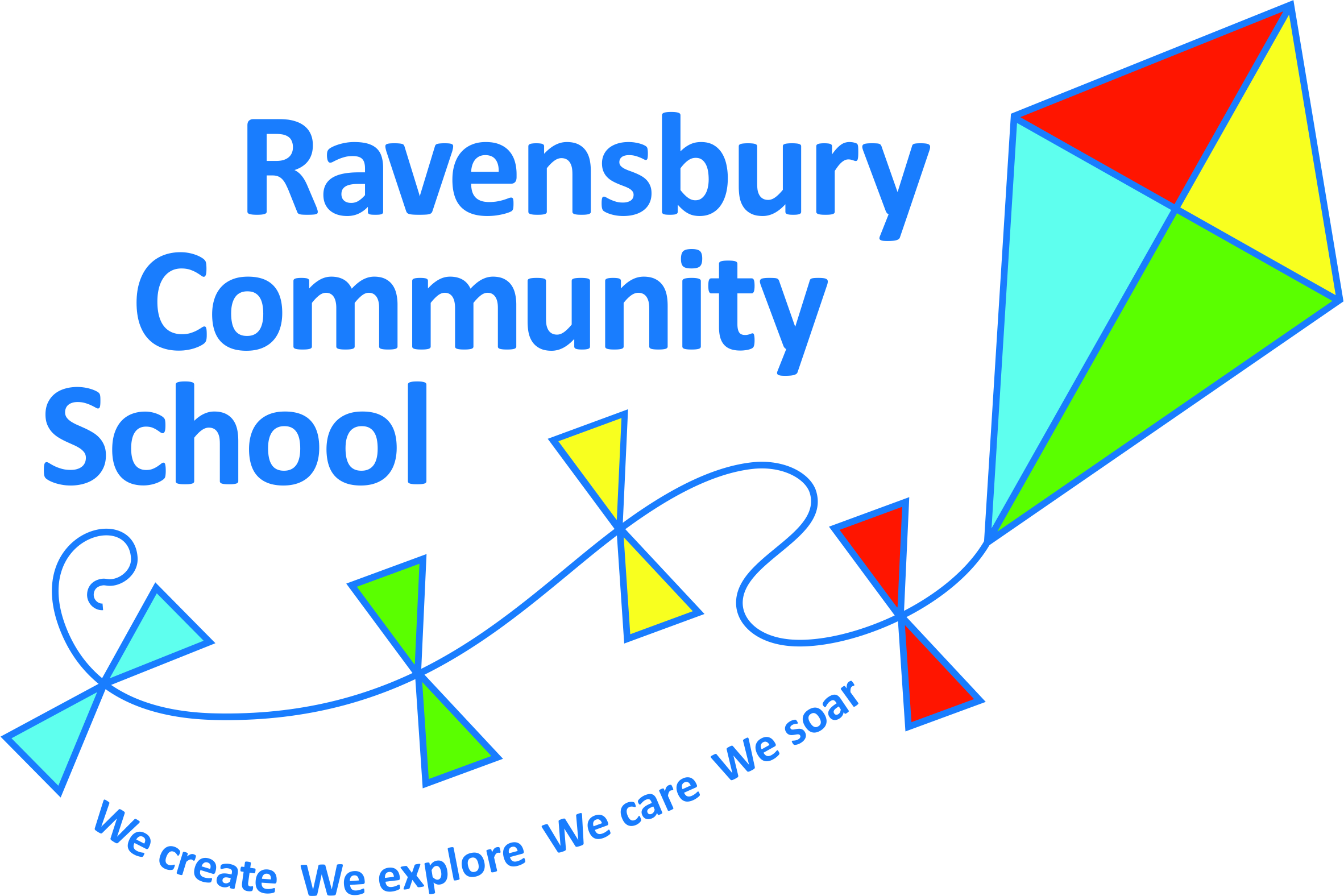 Year 2Key Texts – link to EnglishHistoryGeographyArtDesign TechnologyExperience and Golden QuestionAutumn 1Why can’t we just eat chocolate?Whiffy Wilson : The Wolf who Wouldn’t Wash The Disgusting Sandwich Human and Physical GeographyUse aerial photographs and plan perspectives to recognise human and physical features, use and construct basic symbols and a key.Describe the location of features and routes on a map (builds on compass points Y1).What places do we have in our local area to help us keep fit?PrintingUse vegetables to create print blocksIf you are healthy, are you happy?Autumn 2Could the Great Fire of London happen in Clayton?Vlad and the Great Fire of LondonExtracts from Samuel Pepys’ Diary The great Fire of London information sources The lives of significant people & events from the past: Know where people and events they study fit within a chronological framework. Use a wide vocabulary of everyday historical terms. They should ask and answer questions choosing and using parts of stories and other sources to show that they know and understand key features of events.Understand some of the ways which we find out about the past and identify different ways in which it is represented. Make links to historical periods children will study in KS2 -The Tudors.Great fire of LondonSamuel PepysStructures and mechanical systemsChildren to follow the Design Technology process of: Design, Make and evaluate. Explore and use mechanisms (lever and slider) to create a Tudor House (Great Fire of London).Use cardboard and paper ‘mock ups’ to design and evaluate the most effective lever and sliders.What would you do if you saw a house on fire?Spring 1Why do some animals live in cold places and others in hot?Scott of the AntarcticThe Great Explorer The lives of significant people & events from the past who has contributed to national achievements: Exploration and Discovery.Link to PSHE & Year 2 VictoriansRobert Falcon ScottLocation KnowledgeUse world maps atlases and globes to identify countries, continents and oceans. Name and locate 7 continents and 5 oceans.Identify the location of hot/cold areas of the world in relation to the Equator and N/S Poles; compare with seasonal and daily weather patterns in the UK (following on from Y1).Locate polar regions and compare climate. PaintingAntarctic Animals To develop a range of art and design techniques in line, shape, form and space.If you were on an Antarctic exploration, who or what would you miss from home?Spring 2Where would you prefer to live; Wuhan or Manchester?The Great Race Non-fiction texts about Wuhan and ChinaPlace Knowledge Similarities/differences of small area of UK & non- European country: China Geographical skills and FieldworkUse of maps, globes, atlas. Human & physical geographyWeather and climate in Contrasting locality UK and China Use basic geographical vocabulary to refer to key physical features: sea, ocean, river, season, vegetation, weather, continent and country.Human features: City, town, village.TextilesChildren to follow the Design Technology process of: Design, Make and evaluate. Investigate & evaluate products Make a Chinese dancing dragon according to traditional characteristics developed through research What aspects of Chinese culture do we have in the UK?Summer 1Do we recycle enough?RecyclingHow effective is Recycling ? Geographical skills and FieldworkCompass directionsMap work – symbols – based around the park –local area.Textiles/NutritionUse reclaimed materials to make new products – choosing a suitable material – Juice box wallets, CD sun catchers.Design an appealing snack based on minimising food waste e.g. using up half a packet of biscuits, old cereal, end of a chocolate bar etc.(Link to environmental issues)What would happen if we stopped recycling?Summer 2What did Queen Victoria do for us?Queen Victoria Identify similarities and differences between the ways of life in different time periods. Ask and answer questions choosing and using parts of stories and other sources to show that they know and understand key features of events. Make links to historical periods children will study in KS2.Leisure Time now and in the Victorian periodQueen Victoria Drawing Portraits and sculpture (using clay)Describe the differenced and similarities between portraiture and sculpture. Compare the work of:JMW Turner (portrait painting)Francis John Williamson (sculptures of QV)Would you like to have been royalty in the Victorian era? 